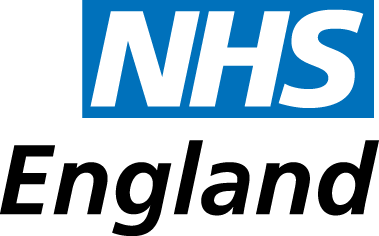 Job description and person specificationPositionPositionPositionPositionPositionJob titleGP Clinical Lead – First5 Network (5 x positions across Central Midlands)DirectorateMedical DirectorateMedical DirectoratePay bandResponsible toCCG – Workforce LeadCCG – Workforce LeadSalary£225 per sessionAccountable toMedical Director, NHS England, Midlands and East (Central Midlands)Medical Director, NHS England, Midlands and East (Central Midlands)Tenure 1 x programmed activity (P.A.) session per week for 2 year fixed term contractResponsible forTo lead and develop the establishment of a First 5 network in their geographical footprint to To contribute to the on-going development of the GP recruitment and retention agenda across the Midlands & East area, using matrix/partnership working to support delivery of key objectives.To lead and develop the establishment of a First 5 network in their geographical footprint to To contribute to the on-going development of the GP recruitment and retention agenda across the Midlands & East area, using matrix/partnership working to support delivery of key objectives.Funding ArrangementsBaseBased at the offices of the employing Clinical Commissioning Group (CCG) within the Sustainability & Transformation Partnership (STP) geography. The post holder will also be required to travel regularly throughout Midlands and East RegionBased at the offices of the employing Clinical Commissioning Group (CCG) within the Sustainability & Transformation Partnership (STP) geography. The post holder will also be required to travel regularly throughout Midlands and East RegionNHS England ValuesNHS England ValuesNHS England BehavioursNHS England BehavioursNHS England BehavioursThe values enshrined in the NHS Constitution underpin all that we do:Respect and dignity.Commitment to the quality of care.Compassion.Improving lives.Working together for patients.Everyone counts.The values enshrined in the NHS Constitution underpin all that we do:Respect and dignity.Commitment to the quality of care.Compassion.Improving lives.Working together for patients.Everyone counts.Our behaviours: leading by example:We prioritise patients in every decision we take.We listen and learn.We are evidence-based.We are open and transparent. We are inclusive.We strive for improvement. Our behaviours: leading by example:We prioritise patients in every decision we take.We listen and learn.We are evidence-based.We are open and transparent. We are inclusive.We strive for improvement. Our behaviours: leading by example:We prioritise patients in every decision we take.We listen and learn.We are evidence-based.We are open and transparent. We are inclusive.We strive for improvement. Service and teamService and teamAbout the roleAbout the roleAbout the roleThe Midlands and East region is one of the four regional teams that support the commissioning of high quality services and directly commission primary care and specialised services.Geographically the Midlands and East team covers an area stretching from Hertfordshire in the South to Lincolnshire in the north and from Shropshire in the west to East Anglia in the east, serving a population of c.17million.Integrated into the Midlands and East region, there are four geographies where work is done at a more localised level. These are West Midlands, Central Midlands, North Midlands and East.Within the Central Midlands there are five STP areas, each working within a defined geographical footprint.  These are Bedfordshire, Luton & Milton Keynes; Hertfordshire; Lincolnshire; Leicester, Leicestershire & Rutland; and Northamptonshire.Each STP area has a dedicated GP workforce lead who is responsible for the oversight of initiatives to support the recruitment and retention in their local area. The Midlands and East region is one of the four regional teams that support the commissioning of high quality services and directly commission primary care and specialised services.Geographically the Midlands and East team covers an area stretching from Hertfordshire in the South to Lincolnshire in the north and from Shropshire in the west to East Anglia in the east, serving a population of c.17million.Integrated into the Midlands and East region, there are four geographies where work is done at a more localised level. These are West Midlands, Central Midlands, North Midlands and East.Within the Central Midlands there are five STP areas, each working within a defined geographical footprint.  These are Bedfordshire, Luton & Milton Keynes; Hertfordshire; Lincolnshire; Leicester, Leicestershire & Rutland; and Northamptonshire.Each STP area has a dedicated GP workforce lead who is responsible for the oversight of initiatives to support the recruitment and retention in their local area. Job PurposeAimTo establish a First5® GP network for Central MidlandsGeneral PurposeTo help inform, shape and develop services, strategies and initiatives aimed at improving retention of GP’s within the local health economyThe First5® network will operate at two distinct levels. One at an STP footprint engaging with a wider cohort of First5 doctors within their geography, and one further up as part of a regional network working with delegates from other DCO networks to form the Midlands and East First5 Regional Network that feeds into the Regional Retention GroupKey aspects of this role will be:To establish a network in the STP footprint;To actively lead and support the network to meet on a regular basis. This will include drafting agendas; facilitating discussions; scoping activities for improving support for GPs and organising activities to contribute to members continued professional development (CPD);To attend and contribute to a regional First5 network;Be actively involved in the scoping of initiatives to improve GP retention that arising out of the First5 network;To keep up to date with national policy around GP workforce issues and disseminate across networks;To translate national policies and deliver any national priorities locally;To keep NHS England informed of developments and initiatives in the First5 network;Contribute to the wider programme of GP retention and recruitment initiatives across the Midlands and East region.The post holder will require integrity, the ability to be resilient, be a strong communicator, and will provide the network with a credible leader. The post holder will foster positive relationships within the STP, NHS England and externally with the RCGP, GP colleagues and other stakeholders.Job PurposeAimTo establish a First5® GP network for Central MidlandsGeneral PurposeTo help inform, shape and develop services, strategies and initiatives aimed at improving retention of GP’s within the local health economyThe First5® network will operate at two distinct levels. One at an STP footprint engaging with a wider cohort of First5 doctors within their geography, and one further up as part of a regional network working with delegates from other DCO networks to form the Midlands and East First5 Regional Network that feeds into the Regional Retention GroupKey aspects of this role will be:To establish a network in the STP footprint;To actively lead and support the network to meet on a regular basis. This will include drafting agendas; facilitating discussions; scoping activities for improving support for GPs and organising activities to contribute to members continued professional development (CPD);To attend and contribute to a regional First5 network;Be actively involved in the scoping of initiatives to improve GP retention that arising out of the First5 network;To keep up to date with national policy around GP workforce issues and disseminate across networks;To translate national policies and deliver any national priorities locally;To keep NHS England informed of developments and initiatives in the First5 network;Contribute to the wider programme of GP retention and recruitment initiatives across the Midlands and East region.The post holder will require integrity, the ability to be resilient, be a strong communicator, and will provide the network with a credible leader. The post holder will foster positive relationships within the STP, NHS England and externally with the RCGP, GP colleagues and other stakeholders.Job PurposeAimTo establish a First5® GP network for Central MidlandsGeneral PurposeTo help inform, shape and develop services, strategies and initiatives aimed at improving retention of GP’s within the local health economyThe First5® network will operate at two distinct levels. One at an STP footprint engaging with a wider cohort of First5 doctors within their geography, and one further up as part of a regional network working with delegates from other DCO networks to form the Midlands and East First5 Regional Network that feeds into the Regional Retention GroupKey aspects of this role will be:To establish a network in the STP footprint;To actively lead and support the network to meet on a regular basis. This will include drafting agendas; facilitating discussions; scoping activities for improving support for GPs and organising activities to contribute to members continued professional development (CPD);To attend and contribute to a regional First5 network;Be actively involved in the scoping of initiatives to improve GP retention that arising out of the First5 network;To keep up to date with national policy around GP workforce issues and disseminate across networks;To translate national policies and deliver any national priorities locally;To keep NHS England informed of developments and initiatives in the First5 network;Contribute to the wider programme of GP retention and recruitment initiatives across the Midlands and East region.The post holder will require integrity, the ability to be resilient, be a strong communicator, and will provide the network with a credible leader. The post holder will foster positive relationships within the STP, NHS England and externally with the RCGP, GP colleagues and other stakeholders.Key Job specifics and responsibilitiesKey Job specifics and responsibilitiesKey accountabilitiesKey accountabilitiesKey responsibilitiesThe post holder will be responsible professionally to the CCG Workforce Lead, who in turn will report to NHS England on the project status and success. Improving quality and outcomesTo develop and support a network for newly qualified GPs in order to support them with developing competencies to provide effective patient care;To contribute to the wider GP recruitment and retention initiatives to improve access to primary care across the region Enabling clinical leadershipTo ensure that clinical leadership is central to the delivery of all NHS England activitiesTo assist NHS England through matrix working to advance quality through clinical leadership.Enabling patient and public involvementTo act as a champion for patients and their interests and involve the public and patients in the policy development and decision-making of NHS England. To strive to ensure patient and public involvement within NHS England at all levels of decision makingPromoting equality and reducing inequalitiesTo uphold organisational policies and principles on the promotion of equalityTo actively promote the NHS Constitution by championing the values and principles of the NHS Constitution and addressing inequalities in access to healthcareTo create an inclusive working environment where diversity is valued, everyone can contribute, and everyday action ensure we meet our duty to uphold and promote equalityPartnership and cross boundary workingTo.co-operate and to seek effective partnership working within NHS England and across health economies in the delivery of key strategic and operational goalsTo develop supportive and collaborative  working relationships with key stakeholders: National Teams, commissioners, regulators, educators, patient groups, local government agencies,  independent sector and other national organisationsLeadership for transformational changeTo model a collaborative and influencing style of working, negotiating with others to achieve the best outcomes, embedding this approach across the Directorate. Using insight and evidence for improvementTo enhance a learning environment using best evidence and understanding an applying the principles of reflective learning. To monitor professional performance and highlight areas for actionDeveloping an excellent organisationTo monitor, interpret and quality assure progress against deliverables. To work in partnership with others and as part of cross directorate teams to deliver successful outcomesTo ensure compliance with all confidentiality and governance requirements To ensure the health, safety and wellbeing of all staff To support the organisation’s ways of working, model its values and champion the NHS ConstitutionThis job description is not intended to be an exhaustive list of duties but to give a guide to the objectives and responsibilities of the post. It will be reviewed in line with any organisational change and annually as part of the post holder’s job review process.Key responsibilitiesThe post holder will be responsible professionally to the CCG Workforce Lead, who in turn will report to NHS England on the project status and success. Improving quality and outcomesTo develop and support a network for newly qualified GPs in order to support them with developing competencies to provide effective patient care;To contribute to the wider GP recruitment and retention initiatives to improve access to primary care across the region Enabling clinical leadershipTo ensure that clinical leadership is central to the delivery of all NHS England activitiesTo assist NHS England through matrix working to advance quality through clinical leadership.Enabling patient and public involvementTo act as a champion for patients and their interests and involve the public and patients in the policy development and decision-making of NHS England. To strive to ensure patient and public involvement within NHS England at all levels of decision makingPromoting equality and reducing inequalitiesTo uphold organisational policies and principles on the promotion of equalityTo actively promote the NHS Constitution by championing the values and principles of the NHS Constitution and addressing inequalities in access to healthcareTo create an inclusive working environment where diversity is valued, everyone can contribute, and everyday action ensure we meet our duty to uphold and promote equalityPartnership and cross boundary workingTo.co-operate and to seek effective partnership working within NHS England and across health economies in the delivery of key strategic and operational goalsTo develop supportive and collaborative  working relationships with key stakeholders: National Teams, commissioners, regulators, educators, patient groups, local government agencies,  independent sector and other national organisationsLeadership for transformational changeTo model a collaborative and influencing style of working, negotiating with others to achieve the best outcomes, embedding this approach across the Directorate. Using insight and evidence for improvementTo enhance a learning environment using best evidence and understanding an applying the principles of reflective learning. To monitor professional performance and highlight areas for actionDeveloping an excellent organisationTo monitor, interpret and quality assure progress against deliverables. To work in partnership with others and as part of cross directorate teams to deliver successful outcomesTo ensure compliance with all confidentiality and governance requirements To ensure the health, safety and wellbeing of all staff To support the organisation’s ways of working, model its values and champion the NHS ConstitutionThis job description is not intended to be an exhaustive list of duties but to give a guide to the objectives and responsibilities of the post. It will be reviewed in line with any organisational change and annually as part of the post holder’s job review process.The post holder will have responsibility for acting as a clinical leader in delivering a network to offer leadership and support to GP peers.The post holder will have responsibility for acting as a clinical leader in delivering a network to offer leadership and support to GP peers.The post holder will have responsibility for acting as a clinical leader in delivering a network to offer leadership and support to GP peers.Organisational structureOrganisational structureOrganisational structureOrganisational structureOrganisational structure                                                      Clinical Lead x5                                                           (1x STP)                                                      Clinical Lead x5                                                           (1x STP)                                                      Clinical Lead x5                                                           (1x STP)                                                      Clinical Lead x5                                                           (1x STP)                                                      Clinical Lead x5                                                           (1x STP)Person specificationPerson specificationPerson specificationPerson specificationPerson specificationCriteriaEssentialDesirableEvidence*QualificationsQualified doctor included on the GMC GP Register (no more than 5 years post-qualification).√APost-graduate qualification in medical education or leadership√AKnowledge and experienceKnowledge of the whole health system, including an appreciation of the relationships between the Department of Health, NHS England, Health Education England and individual provider and commissioning organisations. √A/IEvidence of continuing professional development√A/IKnowledge of current workforce challenges in primary care√A/ISkills and capabilitiesA range of general management and leadership skills from a breadth of disciplines – both clinical and non-clinical – would be highly advantageous √A/IExpert presentational skills Ability to write clear and concise briefings.√A/IA keen intellect to analyse complex problems and support and facilitate the development of coalitions that can develop and deliver shared visions in order to address them successfullyExperience and expertise in analysing and using performance information and other relevant data.√A/IEffective leadership skills and the ability to set high standards, motivate and develop peers and promote personal, organisational and cultural development.√A/IEffective negotiation skills with highly developed influencing skills to support and facilitate agreements amongst a range of stakeholders to complex, multi-dimensional challenges often with no single ‘right’ solution√A/IA willingness and ability to both learn from the past but also challenge oneself and others to think creatively and seek out innovation and spread it to generate new solutions to current and future challenges.√A/IDemonstrable resilience, independence of thought, emotional intelligence, the ability to work through conflict and ambiguity and the ability to demonstrate a range of leadership styles to secure results through high-level influencing skills.√A/IDemonstrable appreciation and acknowledgment of the range and complexities of diversity; self-awareness in terms of emotional intelligence, biases and personal triggers; cultural competence – cultural sensitivity and awareness.√A/IValues and behavioursDemonstrable commitment to and focus on quality, promotes high standards to consistently improve patient outcomes.√A/IDemonstrably involves patients and the public in their work.√A/IConsistently puts clinicians at the heart of decision making.√A/IValues diversity and difference, operates with integrity and openness.√A/IWorks across boundaries, looks for collective success, listens, involves, respects and learns from the contribution of others.√A/IUses evidence to make improvements, seeks out innovation.√A/IActively develops themselves and others.√A/IEquality, diversity and inclusionUnderstanding of and commitment to equality of opportunity and good working relationships.√A/IOtherAn ability to maintain confidentiality and trust.√A/I